Załącznik Nr 8 do SIWZ / Nr 2 do umowy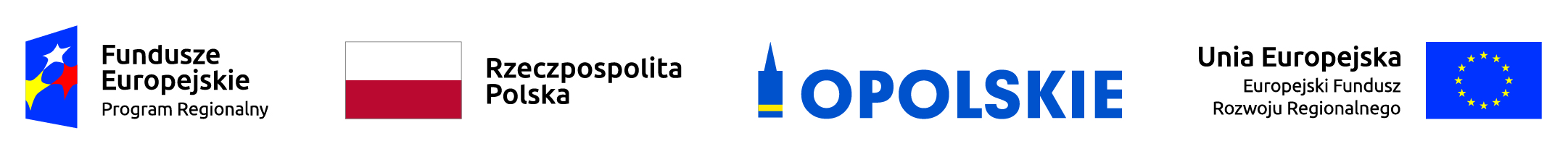 Wykaz UżytkownikówLpNazwa jednostkiNamiot min 37 m2Namiot min 30 m2Namiot min 28 m21OSP Bąków1--2OSP Skarbimierz1--3OSP Zopowy1--4OSP Dzierżysław1--5OSP Sławięcice1--6OSP Maciowakrze1--7OSP Kamionka1--8OSP Wołczyn1--9OSP Byczyna1--10OSP Odrowąż1--11OSP Strzeleczki1--12OSP Stradunia--113OSP Dąbrowa 1--14OSP Bukowie1--15OSP Otmuchów1--16OSP Korfantów1--17OSP Gierałcice1--18OSP Wysoka1--19OSP Praszka1--20OSP Dobrodzień1--21OSP Bierkowice1--22OSP Opole ORW123OSP Schodnia1--24OSP Polska Nowa Wieś1--25OSP Łubniany1--26OSP Kadłub Turawski-1-27OSP Głogówek1--28OSP Biała1--29OSP Kadłub1--30OSP Zalesie Śl.1--31OSP Zawadzkie1--RAZEMRAZEM2911